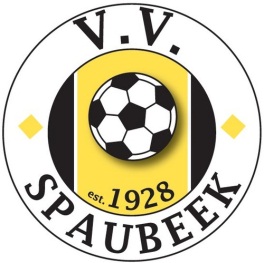 Wandeltocht / nieuwjaarsreceptie 2017 Op zondag 8 januari 2017 organiseert de activiteitencommissie van VV Spaubeek een Nieuwjaarswandeling voor alle leden, supporters, vrijwilligers, sponsoren en familieleden. Aansluitend aan de wandeling vindt er in de kantine een gezellig samenzijn plaats waarbij we onder het genot van een hapje en een drankje terugkijken naar 2016 en vooruitblikken op het nieuwe jaar.Voor deelname aan de wandeltocht inclusief het eten wordt per persoon een bijdrage van €2,50 gevraagd. Dit kan op de dag zelf contant betaald worden. In verband met het eten willen we graag weten op hoeveel personen we ongeveer kunnen rekenen. Daarom verzoeken we iedereen die deel wilt nemen zich aan te melden en daarbij door te geven uit hoeveel volwassenen en hoeveel kinderen zijn/haar groep(je) bestaat. Aanmelden kan tot en met 2 januari 2017 bij Peter van Mierlo (famvanmierlo@home.nl of 06-14949875), Ralf van Laar (laar.ralf@telfort.nl of 06-48960543)  of in de kantine bij Patrick en Claudia. Er wordt vanaf 13.00 uur verzameld in de kantine, waarna de groepjes om de tien minuten vertrekken. In verband met mogelijk slecht weer kan de wandeling alsnog afgelast worden. Dit beslissen we pas op het laatste moment. Hou daarom onze website (www.vvspaubeek.nl) goed in de gaten! We gaan er samen met jullie weer een leuke dag van maken! Vul s.v.p. onderstaand strookje in en lever dit in bij een van bovengenoemde personen. Dit mag ook per mail of gsm verstuurd worden.--------------------------------------------------- Hierlangs afknippen ------------------------------------------- WANDELTOCHT VV SPAUBEEK 2017 Naam: ……………………………………………………………… Emailadres: ……………………………………………………… Telefoonnummer: ……………………………………………… Meldt zich aan voor de wandeltocht van 8 januari aanstaande en neemt deel met ……… kinderen en ……… volwassenen